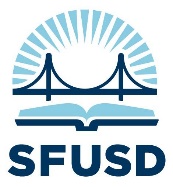 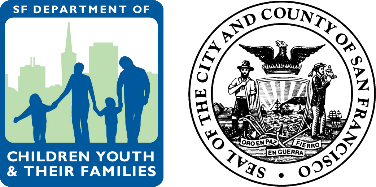 SFUSD / DCYF Student Success Grant ApplicationImplementation Grant Questions
(recommended word count ~300 per each response) APPLICANTS:  Please complete all fields on this application.  When you are ready to submit, please use the link at the bottom of this form to upload to DCYF.  How does your Community Schools Plan align with the district’s goals and guardrails?What are your top three current Community Schools goals?Describe the school community engagement process for establishing the goals/priorities described above. How were students, families/caregivers, educators and other school staff and community partners engaged?What new, deeper, or expanded work do you propose to do to advance these goals through this grant? Why did you choose those programs or interventions?Please provide a budget for the requested funds.  Please include a narrative of how these funds relate to your CCSP funds or other existing community schools budget if applicable.What challenges do you anticipate with implementing your community schools plan and the work described above?  How might you mitigate them?Please submit this completed Implementation Grant Application and additional required Student Success Fund grant application items to DCYF via this link.  APPLICANT CAMPUS:[RESPONSE][RESPONSE][RESPONSE]SUBMITTER NAME:  [RESPONSE]ROLE:  [RESPONSE]PHONE:  [RESPONSE]EMAIL:  [RESPONSE][RESPONSE]Goal 1: [RESPONSE]Description: [RESPONSE]Which district goal or guardrail does this goal align to? [RESPONSE]Briefly explain how this goal relates to your Hopes and Needs Assessment.  [RESPONSE]Goal 2: [RESPONSE]Description: [RESPONSE]Which district goal or guardrail does this goal align to? [RESPONSE]Briefly explain how this goal relates to your Hopes and Needs Assessment.  [RESPONSE]Goal 3: [RESPONSE]Description: [RESPONSE]Which district goal or guardrail does this goal align to? [RESPONSE]Briefly explain how this goal relates to your Hopes and Needs Assessment.  [RESPONSE][RESPONSE][RESPONSE][RESPONSE][RESPONSE]